Name ……………………………..………...………….      	Index No……………………….….………….School ………………………………………………...      	Candidate’s Signature ……………………… 								Date ………………...........................………..231/3BIOLOGY PAPER 3 (PRACTICAL)TIME: 13/4 HOURSINSTRUCTIONS TO CANDIDATES Write your name and index number in the spaces providedAnswer ALL the questions in spaces provided in this question paper. You are required to spend the first 15 minutes of the 1 hours allowed for this paper reading the whole paper carefully before commencing your work. 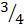 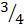 Additional pages must not be inserted.FOR EXAMINER’S USE ONLYThis paper consists of 5 printed pages.Candidates should check to ensure that all pages are printed as indicated and no questions are missing.a) You are provided with solution X, Y and Z. Using some of solution X, carry out food tests shown	in the table below. 										(6 marks)b) Divide the remaining solution X into three equal parts using a measuring cylinder and transfer 	separately each into test-tubes labelled 1, 2 and 3.Into test tube 1, add 1cm3 of solution Y and 4cm3 of solution Z.Into test tube 2, add 1cm3 of solution Y and boil for 5 minutes.In test-tube 3, add 1cm3 of solution Y.Leave the set-up for 40 minutes and carry out food tests in each test tube. Record your observations in the table below. 										(3 marks)c) Account for the results in test tube;2 											(2 marks)……………………………………………………………………………………………………..……………………………………………………………………………………………………..……………………………………………………………………………………………………..……………………………………………………………………………………………………..3 											(2 marks)……………………………………………………………………………………………………..……………………………………………………………………………………………………..……………………………………………………………………………………………………..……………………………………………………………………………………………………..d) What was the effect of solution Z on solution X? 						(1 mark)……………………………………………………………….………………………………………..……………………………………………………………….………………………………………..……………………………………………………………….………………………………………..e) State one part in human body where the process under investigation may take place. 	(1 mark)……………………………………………………………….………………………………………..……………………………………………………………….………………………………………..You are provided with four bones taken from a mammal labelled A, B, C and D. Study them carefully and answer the questions below.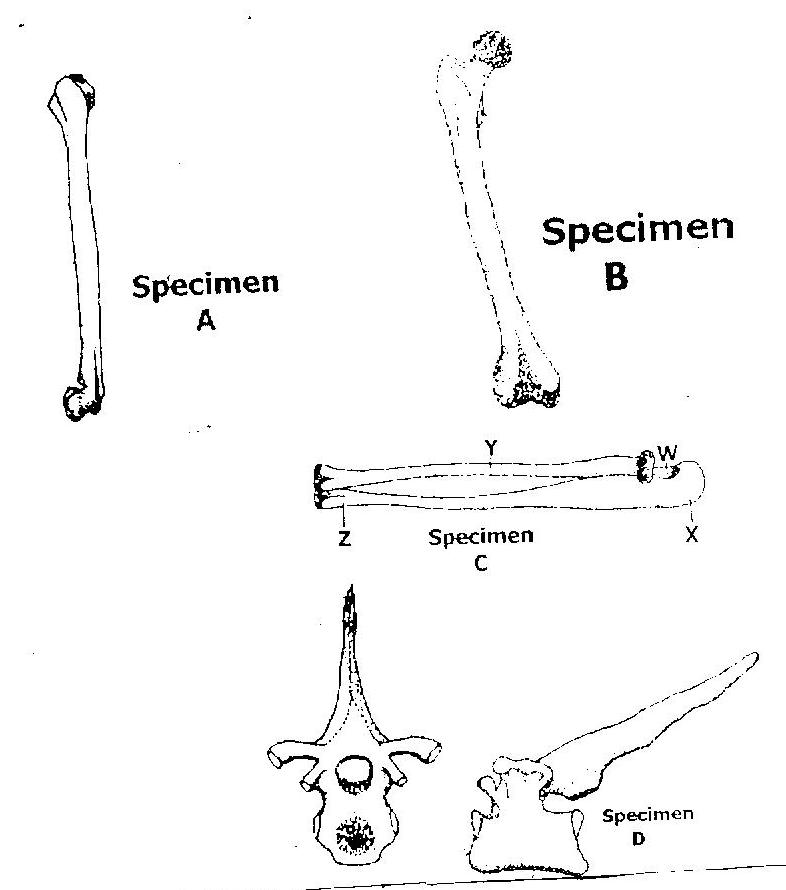 Identify specimens labelled A, B and C.							(3 marks)A………………………………………………………….…………B………………………………………………………….…………C………………………………………………………….…………Name parts of bone C labelled W, X and Y. 						(3marks)W………………………………………………………….…………X………………………………………………………….…………Y………………………………………………………….…………Name the type of joint found between points of articulation on bone B at the posterior and anterior ends with other bones.									(2 marks)Anterior end……………………………………………………………….………………………………………..Posterior end ……………………………………………………………….………………………………………..Identify the parts of skeleton from where specimen B and D were obtained.		(2 marks)B………………………………………………………….…………D………………………………………………………….…………State three structural adaptations of specimen D to its functions. 			(3 marks)……………………………………………………………….………………………………………..……………………………………………………………….………………………………………..……………………………………………………………….………………………………………..……………………………………………………………….………………………………………..……………………………………………………………….………………………………………..Below are photographs of specimens from plants. Study them and answer the questions that follow.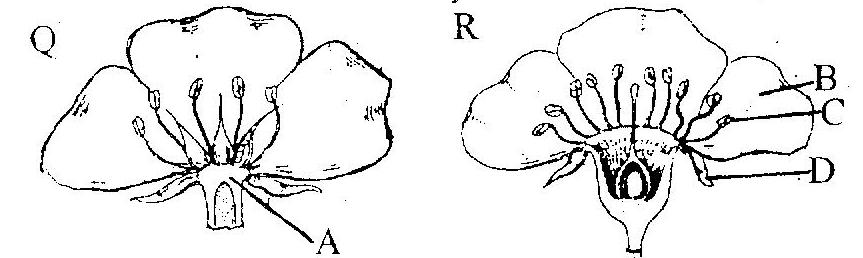 What is the role of the specimens to the plants? 						(1 mark)……………………………………………………………….………………………………………..……………………………………………………………….………………………………………..Differentiate the specimen Q from specimen R. 						(2 marks)……………………………………………………………….………………………………………..……………………………………………………………….………………………………………..……………………………………………………………….………………………………………..……………………………………………………………….………………………………………..Name the parts labelled A, B and C.							(3 marks)A………………………………………………………B………………………………………………………C………………………………………………………Explain what happens to the floral structures after fertilization.				(4 marks)……………………………………………………………….………………………………………..……………………………………………………………….………………………………………..……………………………………………………………….………………………………………..……………………………………………………………….………………………………………..……………………………………………………………….………………………………………..……………………………………………………………….………………………………………..With a reason, state the class of plants from which the specimens were obtained.Class 											(1 mark)……………………………………………………………….………………………………………..Reason 											(1 mark)……………………………………………………………….………………………………………..……………………………………………………………….………………………………………..……………………………………………………………….………………………………………..……………………………………………………………….………………………………………..QuestionMax. ScoreCandidate’s score11521331240Food substanceProcedure Observations Deductions StarchReducing sugarObservationsObservationsTest tubeStarchReducing sugar123